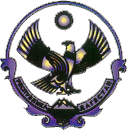 А Д М И Н И С Т Р А Ц И Я   МУНИЦИПАЛЬНОГО РАЙОНА «СЕРГОКАЛИНСКИЙ РАЙОН»     РЕСПУБЛИКИ ДАГЕСТАНул.317 Стрелковой дивизии, д.9, Сергокала, 368510,E.mail  sergokala_ru@mail.ru тел/факс: (230) 2-33-40, 2-32-84 ОКПО 04047027, ОГРН 1020502335040, ИНН/КПП 0527001634/052701001П О С Т А Н О В Л Е Н И Е№319			         от  25.12.2013 г.О программе «Обеспечение общественного порядка и противодействия преступности в Сергокалинском районе на 2014-2017 годы»Администрация МР «Сергокалинский  район»постановляет:Одобрить Программу «Обеспечение общественного порядка и противодействия преступности в Сергокалинском районе на 2014-2017 годы».Установить, что предельный (прогнозный) объем финансирования Программы за счет районного бюджета составляет 2 млн. 950 тыс. рублей.Обязать организации, учреждения, сельские поселения района принять меры по реализации Программы «Обеспечение общественного порядка и противодействия преступности в Сергокалинском районе на 2014-2017 годы».Контроль за исполнением настоящего постановления возложить на Магомедова М.Ал. – зам. главы Администрации МР «Сергокалинский район».Глава 						М. МагомедовПрограмма«Обеспечение общественного порядка и противодействия преступности в Сергокалинском районе на 2014-2017 годы»Обоснование соответствия решаемой проблемы стратегическим целям и приоритетным задачам социально-экономического развития Сергокалинского района Стратегией социально-экономического развития Сергокалинского района, определена главная стратегическая цель развития Сергокалинского района – обеспечение высокого уровня благосостояния и стандартов качества жизни населения.Создание на территории Сергокалинского района качественной системы борьбы с преступностью является одним из главных приоритетов социально-экономического развития Сергокалинского района.В целях укрепления правопорядка и повышения общественной безопасности путем системного, комплексного противодействия преступности необходима разработка Программы «Обеспечение общественного правопорядка и противодействие преступности в Сергокалинском районе на 2014-2017 годы» (далее – Программа).В рамках реализации Программы планируется достичь улучшения криминогенной ситуации в Сергокалинском районе за счет эффективной работы организаций, учреждений и сельских поселений во взаимодействии с правоохранительными органами по организации борьбы с преступностью; повышение уровня защищенности жизни и здоровья граждан всех форм собственности, уровня правового и  информационного обеспечения борьбы с преступностью, доверия граждан к органам государственной власти и правоохранительной системы; снижения уровня экстремистской и террористической активности, организованной преступности, криминализации экономики коррупции, сокращения числа преступлений, совершаемых с применением огнестрельного оружия и взрывчатых веществ, связанных с незаконным оборотом наркотических средств и психотропных веществ, улучшения оперативной обстановки на территории района, криминальной ситуации на улицах и других общественных местах, оказания материально-технической поддержки мероприятий по усилению борьбы с преступностью.Динамичное развитие и будущее Сергокалинского района зависят не только от образования и мотивации граждан к инновационному поведению, но и прежде всего, от их здоровья, уверенности в завтрашнем дне, наличие либо отсутствие которых неразрывно связанно с обеспечением правопорядка и общественной безопасности.Актуальность рассматриваемой  проблемы обусловлена значительными масштабами социально-экономического ущерба, наносимого преступлениями и правонарушениями.Социальный ущерб, проявляющийся во всем негативном многообразии, сводится к криминализации общества, деформации общественных ценностей.Стратегический характер рассматриваемой проблемы обусловлен масштабами угрозы успешному социально-экономическому развитию Сергокалинского района в случае негативного развития ситуации.Обоснование целесообразности решения проблемы программно-целевым методомПреступность – явление социальное, и успешная борьба с ней возможна при комплексном подходе, в том числе и к обеспечению общественного порядка.Решение задач по укреплению порядка на территории Сергокалинского района предполагает комплексный подход, создание эффективного механизма противодействия криминальной среде, использование возможностей программно-целевого планирования правоохранительных мероприятий на среднесрочную перспективу, консолидирование сил и средств на приоритетных направлениях борьбы с преступностью. Это обуславливает необходимость разработки, и принятия комплексной системы мер (экономического, социально-культурного и правового характера), направленных на дальнейшее совершенствование профилактической деятельности, объединение усилий органов государственно власти, местного самоуправления правоохранительных и консолидирующих структур с учетом накопленного опыта и специфики территории Сергокалинского района в противодействии  преступности.Программа «Обеспечение общественного порядка и противодействие преступности в Сергокалинском районе на 2014-2017 годы» представляет собой комплексную многоуровневую систему мероприятий, направленных на снижение уровня преступности, устранение причин и условий, способствующих совершению преступлений.Вопросы, решение которых предусмотрено Программой:входят в число приоритетов социальной политики Администрации МР «Сергокалинский район»;носят межотраслевой характер;не могут быть решены в пределах одного финансового года  и требуют дополнительных бюджетных расходов;требуют проведения единой политики, направленной на внедрение в сфере борьбы с преступностью и обеспечения общественного порядка наиболее прогрессивных, доступных технологий и современного оборудования.Решение этих вопросов окажет существенное положительное  влияние на социальное благополучие населения Сергокалинского района, дальнейшее экономическое развитие района.Отказ от программно-целевого метода приведет к ситуационной модели решения задач, в результате чего достижение поставленной цели будет затруднено.Применение программно-целевого метода обеспечит эффективное решение системных проблем в сфере борьбы с преступностью и обеспечение общественного порядка за счет реализации комплекса программных мероприятий, увязанных по задачам, ресурсам и срокам.В связи с этим предлагается:объединить общественный потенциал  в различных серах жизнедеятельности человека с целью организации целенаправленной  работы по противодействию преступности;максимально компенсировать и детализировать мероприятия профилактической направленности, так как неконкретность формулировок привод к неисполнению намеченных мер по обеспечению  общественного порядка и противодействия преступности;для оценки эффективности мероприятий Программы и деятельности всех субъектов общественного порядка разработать соответствующий критерий оценки деятельности и определить каждому субъекту показатели, которых он должен достигнуть.Характеристика и прогноз развития сложившейся ситуации в сфере общественного порядка без  использования программно-целевого метода.В 2012 году на территории района наблюдается рост регистрируемых преступлений, учитывая кризисную ситуацию, сложившуюся в мировой финансовой системе, и, как следствие этого, рост безработицы и социальной напряженности в обществе можно ожидать ежегодного прироста количества регистрируемых преступлений на 3 %.Уровень преступности останется ниже  республиканского. Одним из факторов, влияющих на его снижение, остается рост численности постоянного населения района.Основным источником угроз общественной безопасности остается деятельность террористических групп и экстремистских организаций, направленных на насильственное изменение основ конституционного строя, дезорганизацию нормального функционирования органов государственной власти, уничтожение или повреждение критически важных объектов инфраструктуры и жизнеобеспечения, посягательства на представителей государственных и правоохранительных органов, общественных, религиозных деятелей и граждан.Ухудшению криминального фона в значительной степени способствует увеличение объемов нелегального оборота оружия, боеприпасов, взрывчатых веществ и не дают ощутимых результатов.Активно функционирует нелегальный наркорынок, в орбиту которого вовлекается все больше людей.Недопустимо высоким остается уровень смертности и травматизма участников дорожно-транспортных происшествий.Не находит должного отпора со стороны правоохранительных органов коррупция, которой пронизаны се сферы деятельности.Фактически остаются вне поля зрения правоохранительных органов многочисленные нарушения в сфере земельных отношений и недропользования.Сложившееся положение явилось следствием:недостатков в деятельности правоохранительных органов, их неудовлетворительного материально-технического, финансового и иного ресурсного обеспечения;коррумпированности органов государственной власти и местного самоуправления, должностных злоупотреблений и нарушений законности;активной преступной деятельности террористических групп и экстремистских организаций, в том числе при поддержке международных террористических центров, по дестабилизации ситуации в Дагестане, отторжению его от Российской Федерации;деструктивной деятельности отдельных лиц и групп, направленной на решение личных и узкогрупповых интересов в ущерб интересам подавляющей части населения район;снижение уровня правосознания населения и внедрения в массовое сознание стереотипов противоправного поведения, неверия в способность органов власти и правоохранительных органов защитить интересы людей.Несмотря на это, в районе имеются возможности реализации системы мер целевого воздействия на преступность и установления контроля над развитием криминальных процессов.Таким образом, необходимость разработки и реализации Программы обусловлена  социальной остротой проблемы.Реализация мероприятий Программы создаст более благоприятные условия для деятельности правоохранительной системы по предупреждению, выявлению и пресечению преступлений.Возможные варианты решения проблемы, оценка преимуществ  и рисков, возникающих при различных вариантах решения проблемы.Решение проблемы общественного порядка программными средствами будет осуществляться путем обоснованного выбора мероприятий по всем направлениям реализации программы Сергокалинского района «Обеспечение общественного порядка и противодействие преступности в Сергокалинском районе на 2014-2017 годы».Ориентировочные сроки и этапы решения проблемы программно-целевым методом.Реализация Программы осуществляется в течение 2014-2017 годов. Предусмотренные Программой задачи решаются одновременно в течение всего периода реализации. Программа будет реализована в один этап.Предложения по целям и задачам Программы, целевым индикатором и показателям, позволяющим оценивать ход ее реализации по годам.Основными целями Программы являются:улучшение оперативной обстановки путем оказания комплексного воздействия на преступность;снижение общего количества преступлений, в том числе тяжких и особо тяжких;обеспечение защиты граждан от преступных посягательств, в том числе на улицах и в других общественных местах;повышение результативности противодействия религиозному экстремизму и терроризму, организованной преступности общеуголовной направленности;активизация борьбы с коррупцией и преступностью в сфере экономики;вовлечение общественности в работу по обеспечению общественного порядка;повышение уровня доверия населения к правоохранительным органам.Для достижения указанных целей, необходимо решить следующие основные задачи:создание условий для эффективной деятельности органов самоуправления и правоохранительной системы, повышение их ответственности за организацию работы по усилению борьбы с преступностью;улучшение межведомственного взаимодействия правоохранительных органов на приоритетных направлениях борьбы с преступностью;совершенствование противодействия проявлениям терроризма и экстремизма, повышение эффективности борьбы с организованной преступностью;обеспечение экономической безопасности пресечением проявлений коррупции;оказание материально-технической поддержки мероприятий по усилению борьбы с преступностью;обеспечение информационной открытости деятельности правоохранительных органов, органов государственной власти и местного самоуправления, направленной на усиление борьбы с преступностью; активное вовлечение институтов гражданского общества в работу по обеспечению общественного порядка;повышение правовой грамотности населения, выработка и реализация мер  по формированию у граждан законопослушного поведения.Целевые индикаторы и показатели должны  отражать реальное улучшение оперативной обстановки, путем оказания комплексного воздействия на преступность, снижения общего количества преступлений, в том числе тяжких и особо тяжких, обеспечение защиты граждан от преступных посягательств. Важнейшие целевые индикаторы и показатели Программы представлены в таблице.Таблица №2Предложение по объёмам и источникам финансирования Программы.Финансирование мероприятий Программы планируется осуществлять за счёт средств районного бюджета.Предельный объём финансирования Программы из районного бюджета составит 2,950 тыс. рублей.Окончательный объем,  и источники финансирования будут определены при формировании проекта Программы.Предварительная оценка ожидаемой результативности предлагаемого варианта решения проблемы.Реализация мероприятий Программы создаёт более благоприятные условия для деятельности правоохранительной системы по предупреждению, выявлению и пресечению преступлений.Практическими результатами реализации программных мероприятий должны стать:повышение уровня взаимодействия между органами государственной власти, правоохранительными органами и органами местного самоуправления по организации борьбы с преступностью;результаты работы по пресечению незаконного оборота оружия, боеприпасов, взрывчатых и наркосодержащих веществ;поступления налоговых, таможенных и иных платежей в районный бюджет;уровня правового и информационного обеспечения борьбы с преступностью;закрепление тенденции к снижению количества:террористических акций, уровня протяжённости в обществе, вызванной угрозой терроризма;посягательства на жизнь и здоровье сотрудников правоохранительных органов и граждан, в том числе убийств, фактов причинения тяжкого вреда здоровью;преступлений имущественного характера, в том числе разбоев, грабежей, краж;снижение: темпов роста преступности и доли тяжких и особо тяжких преступлений;уровня криминализации экономики;улучшение:оперативной обстановки и территории района;криминальной ситуации на улицах и в других общественных местах;материально-технического обеспечения правоохранительной системы;активизация работы по борьбе с организованной преступностью и коррупцией;укрепление доверия населения к правоохранительным органам и формирование позитивного общественного мнения о правоохранительной системе и результатах её деятельности.9. Предложение по участию районных организаций, учреждений, сельских поселений, ответственных за формирование и реализацию Программы.Основным разработчиком Программы является Администрация МР «Сергокалинский район». В разработке разделов Программы будут принимать участие заинтересованные организации, учреждения, правоохранительные органы района.10. Предложение по основным планированием финансирования срокам и этапам реализации Программы.Реализация Программы, финансирование её мероприятий будут проходить в один этап.11. Предложение по возможным вариантам форм и методов управления реализацией Программы.Координацию, организацию управления и  контроль реализации Программы предлагается осуществлять заказчику – Администрации МР «Сергокалинский район».Администрация МР «Сергокалинский район»:подготавливает ежегодно доклад о ходе реализации Программы;осуществляет ведение ежеквартальной отчётности о реализации Программы;подготавливает ежегодно в установленном порядке предложения по программным мероприятиям на очередной финансовый год, уточняет затраты по программным мероприятиям, а также механизм реализации Программы;разрабатывает перечень целевых индикаторов и показателей для мониторинга реализации программных мероприятий;осуществляет отбор на конкурсной основе исполнителей работ и услуг;обеспечивает взаимодействие исполнителей Программы;согласовывает с основными участниками Программы возможные сроки выполнения мероприятий, объёмы и источники финансирования.Ход и результаты выполнения мероприятий Программы могут быть рассмотрены на заседаниях Администрации МР «Сергокалинский район» с заслушиванием отчётов.Приложениек Программе «Обеспечение общественногопорядка и противодействия преступностив Сергокалинском районе на 2014-2017 годы»Предельные объёмы финансирования Программы «Обеспечение общественного порядка и противодействия преступности в Сергокалинском районе на 2014-2017 годы»Целевые показатели, индикаторыИзменение значений по годам реализации программыИзменение значений по годам реализации программыИзменение значений по годам реализации программыИзменение значений по годам реализации программыЦелевые показатели, индикаторы2014201520162017Всего зарегистрировано преступлений125120115110в т.ч.:Тяжких и особо тяжких45424140В общественных местах и на улице111098Экономической направленности46424039По видам преступлений:Теракты----Посягательства на жизнь сотрудников правоохранительных органов21--Убийства 2211Тяжкий вред здоровью2211Разбой 1000Грабежи 1100Кражи 7665С применением огнестрельного оружия и взрывчатых устройств15141312Незаконный оборот наркотиков5444№  п/пМероприятиеИсполнителиСрок исполненияОбъёмы финансирования1.Подготовка и проведение районных спортивных соревнований «Старты надежд» среди подростковМКУ «Управление образования», отдел по физической культуре и спорту Администрации МР «Сергокалинский район»2014-2017 г.г.2014 – 10 тыс. руб.;2015 – 10 тыс. руб.;2016 – 10 тыс. руб.;2017 – 10 тыс. руб.2.Внедрение в школьных и дошкольных образовательных учреждениях района систем видеофикацииАдминистрация МР «Сергокалинский район»2014-2017 г.г.2014 – 250 тыс. руб.;2015 – 250 тыс. руб.;2016 – 250 тыс. руб.;2017 – 250 тыс. руб.Установка 64 видеокамер для наружного наблюдения в районном центре СергокалаАдминистрация МР «Сергокалинский район»2013 г.2013 – 1,5 млн. руб.3.Участие в Республиканском конкурсе профессионального мастерства на звание «Лучший инспектор полиции по делам несовершеннолетних»Отдел МВД по РД в Сергокалинском районе (по согласованию)2014-2017 г.г.2014 – 10 тыс. руб.;2015 – 10 тыс. руб.;2016 – 10 тыс. руб.;2017 – 10 тыс. руб.4.Создание совместно со СМИ видеоролика, направленного на профилактику подростковой преступности.Отдел МВД по РД в Сергокалинском районе, МКУ «Управление образование»2014-2017 г.г.2014 – 15 тыс. руб.;2015 – 15 тыс. руб.;2016 – 15 тыс. руб.;2017 – 15 тыс. руб.5.Оснащение штаба народной дружины в с. Сергокала оргтехникой (компьютер, принтер, сканер, факс), офисной мебелью (стол, стулья 6 шт., шкаф – письменный, телевизор).Отдел МВД по РД в Сергокалинском районе, СП «Сельсовет Сергокалинский»2014-2015 г.г.2014 – 100 тыс. руб.6.Трансляция по местному телевидению специального видеоролика, пропагандирующего толерантность по отношению к лицам иной национальности и вероисповедания.Районная газета «К изобилию», местное телевидение2014-2017 г.г.7.Размещение социальной рекламы, буклетов, листовок, направленных на усиление бдительности населения.Отдел МВД по РД в Сергокалинском районе, сельские поселения.2014-2017 г.г.2014 – 10 тыс. руб.;2015 – 10 тыс. руб.;2016 – 10 тыс. руб.;2017 – 10 тыс. руб.8.Размещение в местах массового пребывания людей памятки о порядке действий в случае возникновения угрозы теракта,  обнаружения подозрительных предметов.Отдел МВД по РД в Сергокалинском районе (по согласованию)2015 г.2015 – 10 тыс. руб.9.Участие в республиканском конкурсе профессионального мастерства на звание «Лучший сотрудник патрульно-постовой службы полиции».Отдел МВД по РД в Сергокалинском районе (по согласованию)2014-2017 г.г.2014 – 10 тыс. руб.;2015 – 10 тыс. руб.;2016 – 10 тыс. руб.;2017 – 10 тыс. руб.10.Оснащение подразделения ГИБДД прибором контроля за соответствием ГОСТа тонировки стекол транспортных средствОтдел МВД по РД в Сергокалинском районе (по согласованию)2014-2017 г.г.11.Участие в республиканском конкурсе профессионального мастерства на звание «Лучший участковый уполномоченный полиции».Отдел МВД по РД в Сергокалинском районе (по согласованию)2014-2017 г.г.2014 – 10 тыс. руб.;2015 – 10 тыс. руб.;2016 – 10 тыс. руб.;2017 – 10 тыс. руб.12.Размещение социальной рекламы на следующие темы: «Берегите имущество», «Взяткам – нет», «Ваш участковый», «Твои, Россия, сыновья – с использованием наружной рекламы».Отдел МВД по РД в Сергокалинском районе (по согласованию)2014-2017 г.г.2014 – 10 тыс. руб.;2015 – 10 тыс. руб.;2016 – 10 тыс. руб.;2017 – 10 тыс. руб.13.Организация конкурса журналистских работ  «Будни Сергокалинской политики».Отдел МВД по РД в Сергокалинском районе (по согласованию), районная газета «К изобилию», местное телевидение.2014-2017 г.г.2014 – 10 тыс. руб.;2015 – 10 тыс. руб.;2016 – 10 тыс. руб.;2017 – 10 тыс. руб.14.Подготовка материалов для постоянной телепрограммы информационно-профилактического характера «Дежурная часть».Отдел МВД по РД в Сергокалинском районе (по согласованию), районная газета «К изобилию», местное телевидение.Итого:Итого:--2,950